
ประกาศมหาวิทยาลัยเทคโนโลยีราชมงคลธัญบุรี
เรื่อง ประกาศผู้ชนะการเสนอราคา ซื้อเครื่องสแกนใบหน้าพร้อมวัดอุณหภูมิ จำนวน ๔ ชุด (สวส.)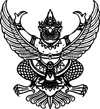  โดยวิธีเฉพาะเจาะจง
--------------------------------------------------------------------
ประกาศมหาวิทยาลัยเทคโนโลยีราชมงคลธัญบุรี
เรื่อง ประกาศผู้ชนะการเสนอราคา ซื้อเครื่องสแกนใบหน้าพร้อมวัดอุณหภูมิ จำนวน ๔ ชุด (สวส.) โดยวิธีเฉพาะเจาะจง
--------------------------------------------------------------------               ตามที่ มหาวิทยาลัยเทคโนโลยีราชมงคลธัญบุรี ได้มีโครงการ ซื้อเครื่องสแกนใบหน้าพร้อมวัดอุณหภูมิ จำนวน ๔ ชุด (สวส.) โดยวิธีเฉพาะเจาะจง  นั้น
               เครื่องสแกนใบหน้าพร้อมวัดอุณหภูมิ จำนวน ๔ ชุด ผู้ได้รับการคัดเลือก ได้แก่ บริษัท ไฮ-ท็อป เทคโนโลยี่ จำกัด (ให้บริการ) โดยเสนอราคา เป็นเงินทั้งสิ้น ๑๖๙,๐๖๐.๐๐ บาท (หนึ่งแสนหกหมื่นเก้าพันหกสิบบาทถ้วน) รวมภาษีมูลค่าเพิ่มและภาษีอื่น ค่าขนส่ง ค่าจดทะเบียน และค่าใช้จ่ายอื่นๆ ทั้งปวง               ตามที่ มหาวิทยาลัยเทคโนโลยีราชมงคลธัญบุรี ได้มีโครงการ ซื้อเครื่องสแกนใบหน้าพร้อมวัดอุณหภูมิ จำนวน ๔ ชุด (สวส.) โดยวิธีเฉพาะเจาะจง  นั้น
               เครื่องสแกนใบหน้าพร้อมวัดอุณหภูมิ จำนวน ๔ ชุด ผู้ได้รับการคัดเลือก ได้แก่ บริษัท ไฮ-ท็อป เทคโนโลยี่ จำกัด (ให้บริการ) โดยเสนอราคา เป็นเงินทั้งสิ้น ๑๖๙,๐๖๐.๐๐ บาท (หนึ่งแสนหกหมื่นเก้าพันหกสิบบาทถ้วน) รวมภาษีมูลค่าเพิ่มและภาษีอื่น ค่าขนส่ง ค่าจดทะเบียน และค่าใช้จ่ายอื่นๆ ทั้งปวงประกาศ ณ วันที่  ๒๐ กรกฎาคม พ.ศ. ๒๕๖๓